Сизинские вести № 2912.11.2018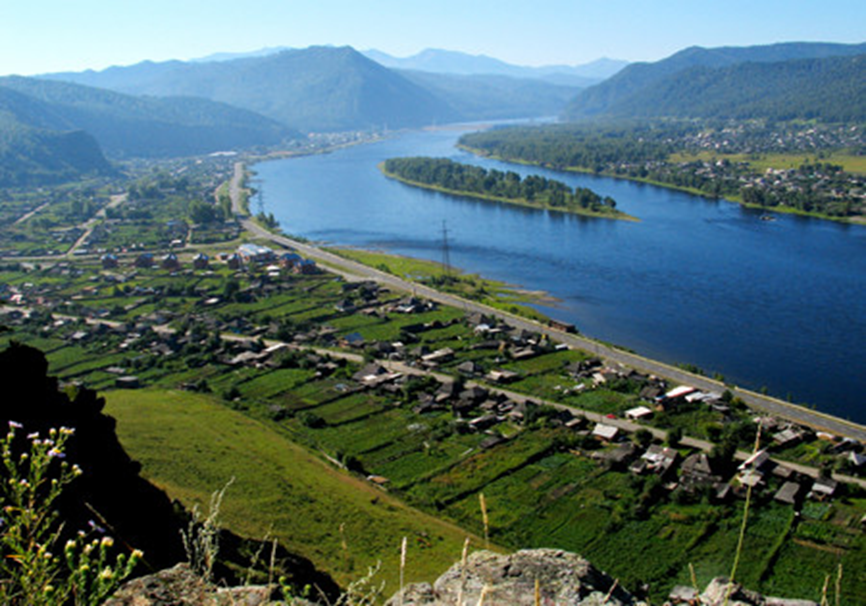 	Газета распространяется бесплатно*Орган издания Муниципальное образование «Сизинский сельсовет»СЕГОДНЯ В НОМЕРЕ:Постановление №123…………. ……………………….….…..……….…..……….........стр.2РОССИЙСКАЯ ФЕДЕРАЦИЯАДМИНИСТРАЦИЯ СИЗИНСКОГО СЕЛЬСОВЕТАШУШЕНСКОГО РАЙОНА КРАСНОЯРСКОГО КРАЯ                                          П О С Т А Н О В Л Е Н И Еот 09.11.2018                                    с. Сизая                                       № 123«О проведении собрания граждан»       На основании Федерального закона от 06.10.2003 № 131 – ФЗ «Об общих принципах организации местного самоуправления в РФ», в соответствии с Постановлением Правительства Красноярского края N 517-п от 30.09.2013 об утверждении государственной программы Красноярского края «Содействие развитию местного самоуправления», устава Сизинского сельсоветаП О С Т А Н О В Л Я Ю:Провести 22.11.2018 в 17 – 00 в здании МБУК «СДК» с. Сизая общее собрание граждан, проживающих на территории МО «Сизинский сельсовет».Внести на повестку дня для обсуждения следующие вопросы:А) Проведение семинара по развитию сельского туризма с 17-00 до 18-00Б) Проведение итогового собрания граждан 22.11.2018 в 18-00 по выбору проекта для участия в конкурсном отборе по программеподдержки местных инициатив;выбор проекта для участия в конкурсном отборе по Программеподдержки местных инициатив;определение суммы вклада населения на реализацию выбранного          проекта;выборы членов инициативной группы.Постановление вступает в силу со дня его подписания. Контроль за исполнением настоящего постановления оставляю за собой.Глава Сизинского сельсовета:                                                 Т.А. КоробейниковаУчредитель:                 Администрация Сизинского сельсоветаАдрес: 662732,  Красноярский край,               Шушенский р-н, с. Сизая,   ул. Ленина, 86-а                                            Тел. 8(39139)22-6-71, факс: 8(39139) 22-4-31Издание утверждено 3.04.2008 г.  тиражом в 500 экземпляров.